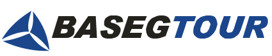 +7 (342) 243 35 63, +7 902 47 61786baseg-tour@mail.ruwww.baseg-tour.ruГОРОДА-КРЕПОСТИ СЕВЕРО-ЗАПАДАэкскурсионный тур из Санкт-ПетербургаВеликий Новгород – Псков – Изборск – Печоры – Пушкинские Горы – ВыборгВ этой поездке мы увидим немного другую Россию.Мы погрузимся в историю Древней Руси. Великий Новгород – наша первая демократическая республика с образованными горожанами, не попавшая под Ордынское владычество.Города-крепости Изборск, Печоры, Выборг – как памятники стойкости наших предков, защищавших российские рубежи. Монастыри – оплоты веры и просвещения в Древней Руси.Далее дорога нас приведёт в родовое имение матери А. С. Пушкина, где Александр Сергеевич написал "деревенские" главы "Евгения Онегина", трагедию "Борис Годунов" и более ста стихотворений. Местные гиды поведают нам много интересного о поэте и его друзьях, но не менее важно прогуляться по Аллее Керн, подышать "пушкинским воздухом", увидеть  домик няни и дуб "у Лукоморья".Пришло время путешествий по России. Это будет великолепная неделя отдыха с погружением в нашу историю и культуру.4 - 12 июня9 дней/8 ночейСтоимость тура: 36 200 рублей.В стоимость включено:Переезды на всём маршруте в комфортабельном микроавтобусе с кондиционером;2 экскурсии в Великом Новгороде, 2 экскурсии в Пскове, экскурсия в Пушкинских горах,экскурсия в Изборске и Печорах, 2 экскурсии в Выборге;Проживание в гостиницах 2*-3 * с завтраками.Дополнительно:Проезд или перелёт до Санкт -Петербурга и обратно;Обеды и ужины (примерно 400-600 руб. в день);Входные билеты в музеи (2000-3000 руб. за поездку);Доплата за одноместное размещение (7000 руб.).Программа тура1 деньВстреча в аэропорту Пулково Санкт-Петербурга (утренние рейсы). Завтрак в городе.10:00 Отправление в Великий Новгород (туристы, приехавшие в Санкт-Петербург заранее, могут присоединиться к группе в точке сбора у гостиницы "Октябрьская" в 9:30).12:30 Заселение в гостиницу "Садко" в Великом Новгороде. Обед.14:00 Обзорная экскурсия по Великому Новгороду. За стенами Новгородского кремля мы поговорим о становлении и развитии города, о торговых путях и "дорогах Божьих", о значении реки Волхов. Мы обязательно посетим Софийский собор, древнейший храм в России, полюбуемся белоснежной аркадой Гостиного двора.19:00 Ужин.Вечерние прогулки по городу.2 деньЗавтрак в отеле. 9:00 Экскурсия в Ярославово дворище (князь Ярослав Мудрый в XI веке поставил здесь свой дворец – отсюда название) и Торг – политический и экономический центр древней Новгородской республики.Обед.Свободное время, по желанию посещение музеев Кремля или Музея изобразительных искусств (Дворянское собрание).Ужин.Прогулка по Софийской набережной, по желанию – на кораблике по реке Волхов.3 деньЗавтрак в отеле. 9:00 Выезд из отеля, переезд в Псков.По дороге сделаем остановку на обед в Любенске, по желанию здесь можно посетить Мемориальный музей-усадьбу Н. А. Римского-Корсакова.16:00 Заселение в гостиницу "Октябрьская" в Пскове.Прогулки по центру города, свободное время.4 деньЗавтрак в отеле.10:00 Обзорная экскурсия по Пскову. Мы прогуляемся по Кремлю и по крепостной стене, побываем внутри боевых башен и услышим их легенды, увидим древние церкви, включённые в список всемирного культурного наследия ЮНЕСКО.После обеда экскурсия "по затутыркам" – неформальная прогулка по псковским улочкам. Как водится в приграничных районах, а Псковская область граничит с тремя государствами Белоруссией, Латвией и Эстонией, здесь перемешались языки и наречия, архитектурные стили, кухни, и немного больше порядка, свойственного нашим западным соседям.Ужин.Свободное время, по желанию, настольные игры, бридж.5 деньЗавтрак в отеле.Экскурсия в Пушкинские горы.Экскурсия по Дому-музею А. С. Пушкина и парку в селе Михайловском, экскурсия в Музей-усадьбу "Тригорское".Обед-пикник в парке.18:00 Возвращение в Псков.Ужин.Свободное время, по желанию, настольные игры, бридж.6 деньЗавтрак, выезд из отеля.10:00 Экскурсия в Изборск и Печоры. Мы перенесёмся на страницы "Повести временных лет" и узнаем об истории Изборска с середины Х века. Увидим Труворово городище, Никольскую церковь и Труворов крест, Словенские ключи и Городищенское озеро, на котором круглый год можно встретить лебедей, крепость XIV века на Жеравьей горе с боевыми башнями, ловушками и тайниками. После обеда мы окажемся в старинном русском городе Печоры. Здесь перед нами предстанет один из шедевров русского храмового зодчества – Псково-Печерский Свято-Успенский монастырь. Мы поговорим о легендах монастыря и богатой истории города, который за несколько столетий успел сменить имя, побывать в составе Эстонии и вернуться к истокам.16:00 Выезд в Санкт-Петербург, по дороге остановка на ужин.22:00 Заселение в мини-гостиницу "Большой 45" или аналогичную в центре города.7 деньЗавтрак в отеле.Свободное время в Санкт-Петербурге. По желанию, поездка в Петергоф или Пушкин.8 день Завтрак в отеле.Поездка в Выборг. Мы увидим Торговую площадь, пройдём по строгой Театральной, прикоснёмся к многовековой истории на Соборной. Мы узнаем о судьбе основателя города – регенте короля Торгильса Кнуссона, а также о других личностях, оставивших свой след в Выборге.Обед. Экскурсия в Выборгский Замок. Во время экскурсии мы также побываем в Рыцарском Доме, поднимемся на смотровую площадку на башне Святого Олафа, осмотрим музейные экспозиции.Ужин.22:00 Возвращение в Санкт-Петребург.9 деньТрансфер к утренним рейсам, вылет из Санкт-Петербурга.